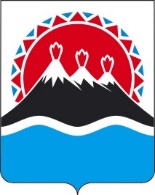 П О С Т А Н О В Л Е Н И ЕПРАВИТЕЛЬСТВА  КАМЧАТСКОГО КРАЯ             г. Петропавловск-КамчатскийПРАВИТЕЛЬСТВО ПОСТАНОВЛЯЕТ:1. В части 2 постановления Правительства Камчатского края от 12.12.2019 № 525-П «О внесении изменений в приложение к постановлению Правительства Камчатского края от 03.07.2019 № 299-П «Об утверждении Порядка предоставления из краевого бюджета субсидий на возмещение недополученных доходов юридическим лицам и индивидуальным предпринимателям, осуществляющим перевозку пассажиров автомобильным транспортом общего пользования на маршрутах пригородного сообщения по регулируемым тарифам на территории Камчатского края» слово «января» заменить словом «февраля».2. Настоящее постановление вступает в силу через 10 дней после дня его официального опубликования.Председатель Правительства – СОГЛАСОВАНО:Исп. Чеусова Наталья МихайловнаТел.: 42-69-05Министерство транспорта и дорожного строительства Камчатского края№№О внесении изменений в постановление Правительства Камчатского края от 12.12.2019 № 525-П «О внесении изменений в приложение к постановлению Правительства Камчатского края от 03.07.2019 № 299-П «Об утверждении Порядка предоставления из краевого бюджета субсидий на возмещение недополученных доходов юридическим лицам и индивидуальным предпринимателям, осуществляющим перевозку пассажиров автомобильным транспортом общего пользования на маршрутах пригородного сообщения по регулируемым тарифам на территории Камчатского края» Первый вице-губернатор Камчатского краяР.С. ВасилевскийМинистр социального развития и труда Камчатского краяЕ.С. МеркуловМинистр транспорта и дорожного строительства Камчатского края                                                                                     В.В. КаюмовНачальник Главного правового управления Губернатора и Правительства Камчатского краяС.Н. Гудин